Job DescriptionPost Title	School Business ManagerPay Range	ME13: SP 40-43 £37,293 to £40,086Line Managed by   Executive Headteacher/ in her absence the HeadteacherLine Manager of     Admin Staff, Site Manager, Midday Supervisors, Marketing officerJob SummaryStrategic responsibility forFinancePersonnel ManagementPremises ManagementIT Health and safetyWhole school administrationSupport staffCateringMarketing and communicationThe Business manager will be responsible to the executive Headteacher and in her absence the Headteacher.  She will be a full member of the Senior Leadership teamTo lead and line manageFinanceCateringSITEAdministrationIT infrastructure and operationMarketingHealth and SafetyPersonnelWhole school administrationFinanceLead operate maintain and develop financial procedures, systems and procurement in the school ensuring the best possible use of resources available.Ensure that appropriate finance management information is provided to the Headteacher and Governing Body and attend Governors’ committee meeting.Prepare annual budget/projections for all areas of expenditure within the school improvement planEnsure audit and statutory financial requirements are met/adhered toUndertake the application, monitoring and management of grant funding for capital projectsTo be responsible for the area of personnel management.To lead review and develop administration of catering & midday supervision.IT infrastructure and operationConsider approaches for existing use and future plans to introduce or discard technology in the school.Consult with relevant people to introduce new technology or improve existing technology for different purposes.Communicate the strategy and relevant policies, including Data Protection for use of technology across the school.Establish systems to monitor and report on the performance of technology within the school.Ensure resources, support and training are provided to enable work colleagues to make the best use of available ICT including teaching, learning and assessment   systems.Ensure contingency plans are in place in the case of technology failure.Ensure data collection systems providing information to stakeholders are streamlined to maximise efficiency of the data supplied.Manage the administrative ICT facilities, School reception, reprographics, records and telephones.Line manage the  school websiteFacility & Property ManagementEnsure the  estate's condition   is of the   highest standardEnsure an annual maintenance plan is reviewed and evaluatedEnsure the supervision of relevant planning and construction processes is undertaken in line with contractual obligations.Manage the maintenance of the school site including the purchase and repair of all furniture and fittings.Monitor, assess and review contractual obligations for outsourced school services.Ensure a safe and secure environment for the stakeholders of the school.Ensure ancillary services e.g. catering, cleaning, etc., are monitored and managed effectively.Manage the letting of school premises to external organisations, for the development of the extended services and local community requirements.Seek professional advice on insurance and advise the SLT on appropriate insurances for the school and implement and manage such schemes accordingly.Alongside the ex/ Headteacher, prepare work specifications for tender and assist with the selection of contractors.Maintain an assets register and inventory.Health & SafetyAct as the school’s Health & Safety coordinator and Fire Officer.Plan, instigate and maintain records office practices and alarm tests.Ensure the school's written health & safety policy statement is clearly communicated and available to all people.Ensure the health & safety policy is implemented at all times, put into practice and is subject to review and assessment at regular intervals or as situations change.Enable regular consultation with people on health and safety issues.Ensure systems are in place to enable the identification of hazards and risk assessments.Ensure systems are in place for effective monitoring, measuring and reporting of health and safety issues to the Senior Team, Governors and where appropriate the Health & Safety Executive.Ensure the annual review of the  Critical incident PolicyEnsure the maximum level of security consistent with the ethos of the school.Oversee statutory obligations are being met for pupils with special educational needs, ensuring that financial and supporting agency services are adequate for their diverse needs.Be responsible for the  letting of school  premisesBe responsible for mobile phones  used for school  tripsMarketing and LiaisonPromote the school to different audiences and raise the profile within the local community.Investigate possibilities for collaboration.Ensure effective liaison with other schools. For example by linking to a learning network and accessing training on a group basis to reduce costs and/or improve   accessibility.Ensure effective liaison with all interested parties and agencies involved in delivering successful extended school services, including clubs and peripatetic music teachers.Liaise with local businesses for fundraising and joint projects.CateringTo be responsible for staffing midday and  break time   supervisionTo manage the catering contractWhole school administrationTo manage the administration function including school reception, reprographics, records and telephonesTo be responsible for the  MIS in relation to  Financial and Personnel  recordsTo be responsible  for the  census  returnIn liaison with the  IT provider obtain the  necessary licenses and  permissionsAny other reasonable duties as may require by the HeadteacherPerson Specification – School Business Manager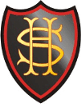 Business Manager Selection CriteriaEssential orDesirableQualificationsA recognised professional qualification in finance, accounting or business and administration Ability and willingness to developskills furtherEssentialExperiencePrevious experience of a financial environment, operation of Financial Management systems and budget management,  including month/year end reporting and maintaining strong financial controlsSuccessful administration and financial management experienceExperience of leading and working as part of a teamExperience in an educational settingExperience of customer liaison work, face to faceExperience of marketing and business planningEssentialDesirableDesirableEssentialDesirableDesirableProfessional knowledge and understandingUnderstanding of employment and health and safety legislationUnderstanding of data protection requirementsKnowledge and understanding of financial systems and proceduresKnowledge of strategic budget planning and monitoringUnderstanding of educational finance issuesKnowledge of legislation relating to school governanceExperience of negotiating contracts and procurementEvidence of knowledge, understanding and skill in generating              additional income from external sourcesAbility to implement and follow financial standards and proceduresGood organisational, prioritisation and record keeping skillsSelf-directing and able to use own initiative to make appropriate decisions and identify innovative solutions to problems not previously experienced.The ability to function to the highest professional standards in a demanding and constantly evolving school environmentResilient and able to meet demands of high pressured environment, dealing with challenges when requiredAbility to use own initiative, as appropriate, prioritise and meet deadlinesExperience of leading on health and safety and risk assessmentsEssentialEssentialEssentialEssentialEssentialDesirableDesirableDesirableEssentialEssentialEssentialEssentialEssentialEssentialDesirable